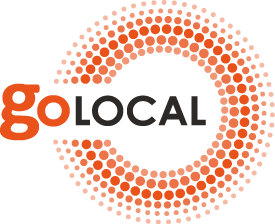 Аплікаційна формаШкола малого та середнього підприємництваДоброго дня, шановні панове!Для отримання можливості навчання в Школі малого та середнього підприємництва заповніть, будь ласка, цю аплікаційну форму. Дані вказані вами в аплікаційній формі, допоможуть Приймальній комісії, прийняти рішення, щодо запрошення вас на співбесіду. За результатами співбесіди, буде сформовано список учасників навчальної програми.Дякуємо за приділений час!1Прізвище, ім’я та по батькові2Дата та місце народження3Ваша адреса та контактний номер телефонуАдреса:Контактний номер телефону: 4Ваша електронна адреса5Ваша освіта:СередняНеповна вища ВищаІнша______6Спеціальність за освітою  7Який учбовий заклад Ви закінчували? 8Рік закінчення 9Чи Ви маєте власний бізнес?(Якщо Так, переходьте до запитання 10, якщо Ні до запитання 16)ТакНі, але я працюю на керівних посадах в підприємстві (вкажіть посаду) ___Ні (переходьте до запитання 16)10Назва підприємства:11Адреса підприємства:12Контактний номер телефону підприємства:13Електронна адреса підприємства:14Рік заснування підприємства:15Чим займається Ваше підприємство?(переходьте до запитання 18)Послуги. Вкажіть які (до 500 знаків)_________Виробництво. Вкажіть, яке(до 500 знаків)___________Інше (до 500 знаків)____16Чи маєте Ви ідею бізнесу? Так Ні  (переходьте до запитання 21)17Опишіть, який бізнес Ви плануєте створити (до 100 слів) 18Які питання та/або труднощі виникають у Вас в роботі? Виникають.  Які саме? ___________Не виникають 19В яких сферах Ви потребуєте підтримки ?Організація виробництваУправління фінансовими потокамиПросування послуг/товарівУправління та пошук персоналуПошук партнерів та/або інвесторівРеакція на дії конкурентівПошук постачальниківЮридичний супровід діяльностіІнше _____________________20Як, на Вашу думку, можна оцінити рівень потреби Вашого підприємства в допомозі фахівців-консультантів? (1-зовсім не потребує, 5 – дуже потребує)21Яким Ви бачите Ваш бізнес через 2 роки?Які у Вас плани та цілі? (до 100 слів)22Чому Вам потрібно навчання в Школі малого і середнього підприємництва?  (до 250 слів)